Задача № 2.  Сопротивление проводника 6 Ом, а сила тока в нем 0,2 А. Определите напряжение на концах проводника.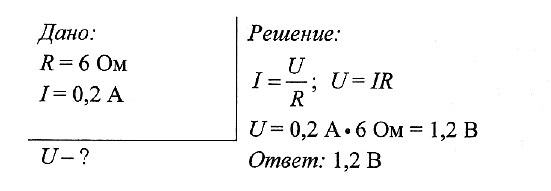 Задача № 3.  Определите сопротивление проводника, если при напряжении 110 В сила тока в нем 2 А.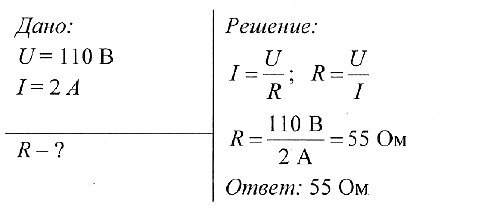 Задача № 4.  По графикам зависимости силы тока от напряжения определите сопротивление каждого проводника. 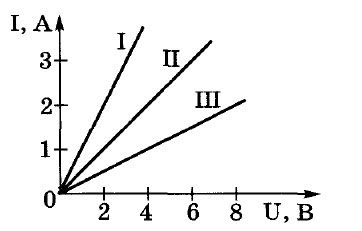 Решение: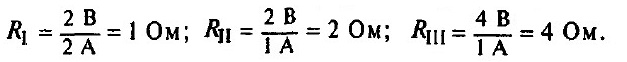 Задача № 5.  Чему равна сила тока в электрической лампе карманного фонаря, если сопротивление нити накала 16,6 Ом и лампа подключена к батарейке напряжением 2,5 В?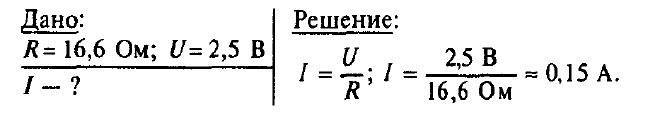 Задача № 6.  Электрический утюг включен в сеть с напряжением 220 В. Какова сила тока в нагревательном элементе утюга, если сопротивление его равно 48,4 Ом?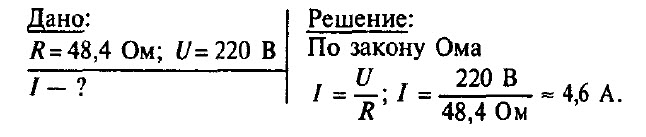 Задача № 7.  При напряжении 110 В, подведенном к резистору, сила тока в нем равна 5 А. Какова будет сила тока в резисторе, если напряжение на нем увеличить на 10 В?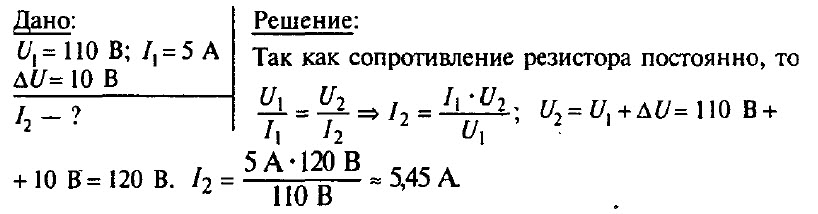 Задача № 8.  Чему равно сопротивление спирали электрической лампы в рабочем состоянии, у которой на цоколе написано 6,3 В, 0,22 А?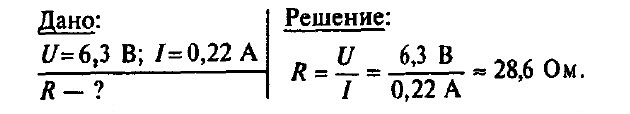 Задача № 9.  Показание вольтметра, присоединенного к горящей электрической лампе накаливания, равно 120 В, а амперметра, измеряющего силу тока в лампе, 0,5 А. Чему равно сопротивление лампы? Начертите схему включения лампы, вольтметра и амперметра.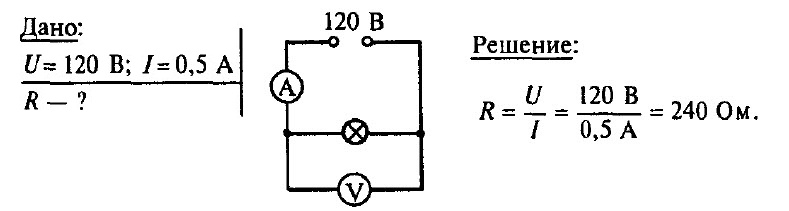 Задача № 10.   ОГЭ  Источник постоянного тока с ЭДС E = 12 В и внутренним сопротивлением г = 1 Ом замкнут на внешнее сопротивление R = 9 Ом. Определить силу тока в цепи I, падение напряжения UR на внешнем участке и падение напряжения Ur на внутреннем участке цепи.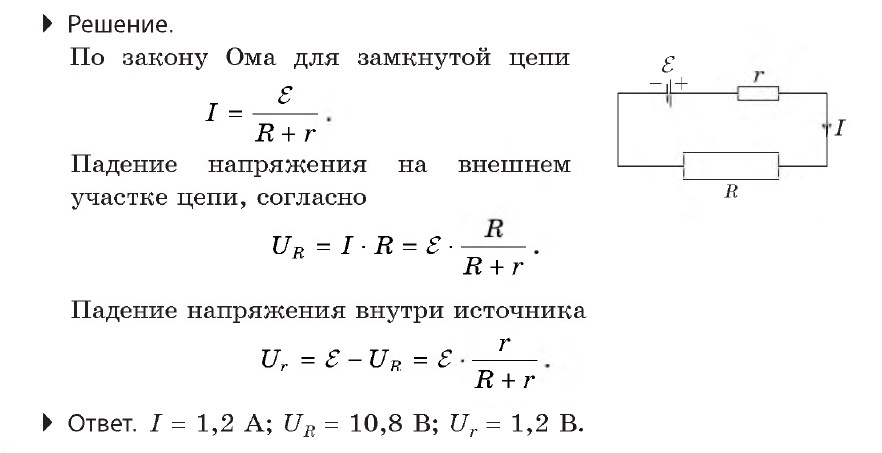 